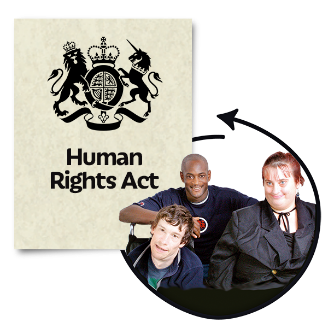 Mae’r daflen ffeithiau hon yn ymwneud â:Y Ddeddf Hawliau Dynol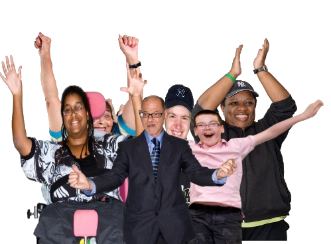 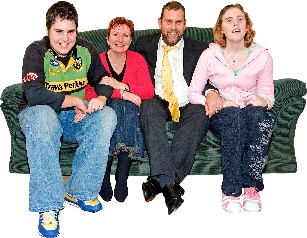 Hawliau Dynol yw pethau fel: diogelwchurddasrhyddidparch am fywyd preifat a bywyd teuluol.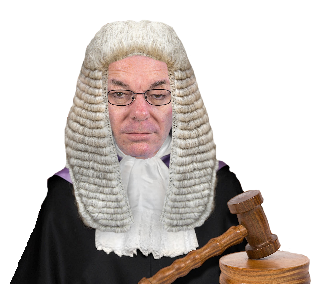 Y Ddeddf Hawliau Dynol yw’r ddeddf sy’n dweud bod rhaid caniatáu y pethau hyn ichi.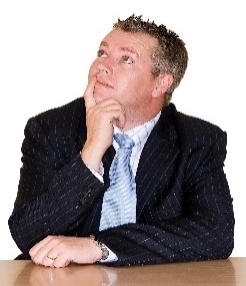 Beth i wneud cyn i chi gysylltu â’r Ombwdsmon?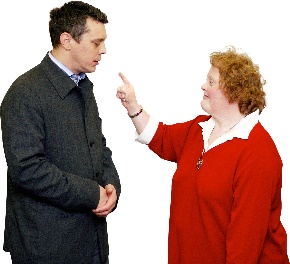 Cwyno i’r Gwasanaeth Llywodraeth neu Wasanaeth Cyngor na ystyriodd eich hawliau. 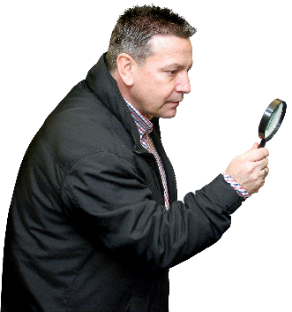 Beth gall yr Ombwdsmon ei wneud? Gall yr Ombwdsmon: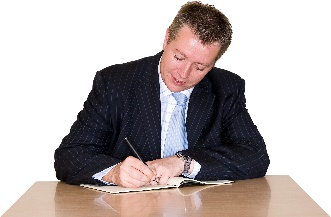 Mae’r Ombwdsmon yn edrych ar gwynion os: 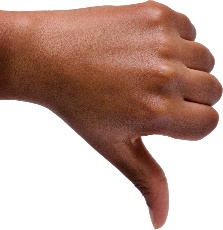 yw Gwasanaeth y Llywodraeth neu Wasanaeth y Gyngor yn annheg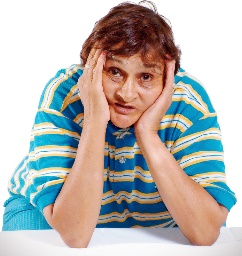 neu’n gwneud eich bywyd yn anoddach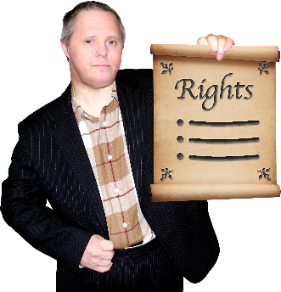 penderfynu a oedd y Gwasanaeth Cyngor neu Gwasanaeth Llywodraeth wedi ystyried eich hawliau neu beidio.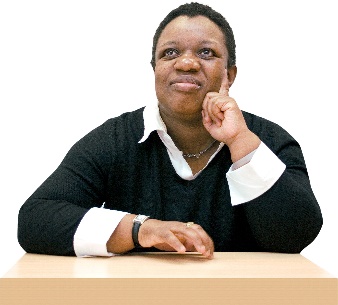 gofyn iddynt ail-feddwl am yr hyn a wnaethant. 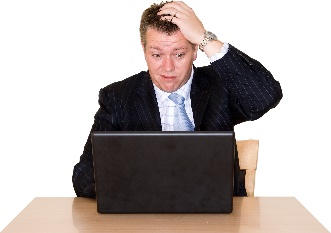 Beth na all yr Ombwdsmon ei wneud? Ni allwn: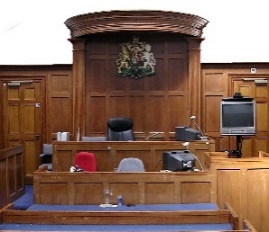 Dweud bod y gyfraith wedi’i thorri. Rhaid i lys benderfynu ar hyn.  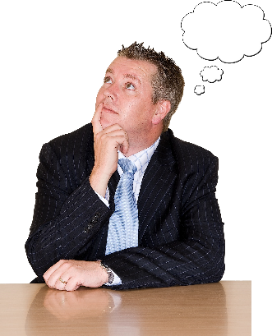 Pethau i’w hystyriedGall yr Ombwdsmon ddweud wrth wasanaeth y Cyngor neu Lywodraeth am yr hyn yr ydym yn credu y dylai ei wneud os yr ydym yn credu i fod wedi gwneud rhywbeth yn anghywir.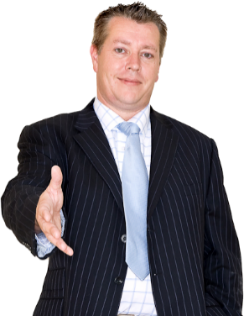 Nid oes angen cyfreithiwr nac eiriolwr arnoch i fynd at yr Ombwdsmon.Mae gwasanaeth yr Ombwdsmon am ddim. 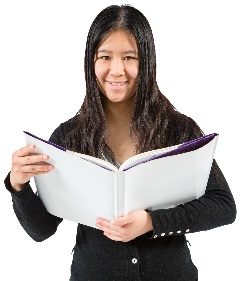 Mwy o wybodaethGallwch gael cyngor gan: 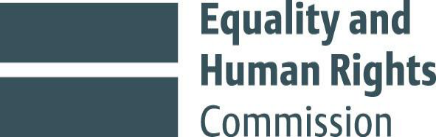 Comisiwn Cydraddoldeb a Hawliau Dynol (EHRC) Rhif ffôn 0800 800 0082 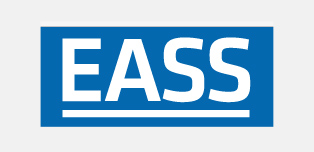 Mae’r EHRC yn gweithio gyda’r Equality Advisory Support Service (EASS).Rhif ffôn 0800 800 0082www.equalityadvisoryservice.com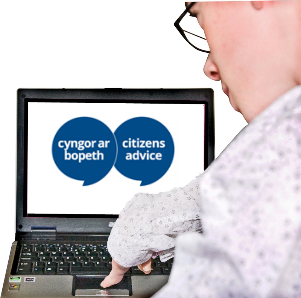 Cyngor ar bopeth Cymru: Rhif ffôn 08444 77 20 20https://www.citizensadvice.org.uk/cymraeg/ 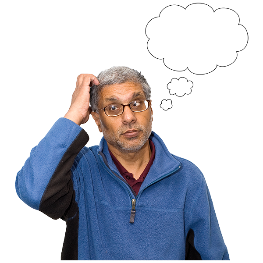 Os ydych yn dal yn ansicr a all yr Ombwdsmon helpu, cysylltwch â ni.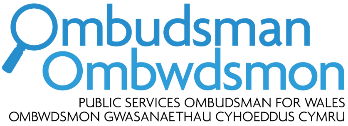 Sut i gysylltu â’r Ombwdsmon 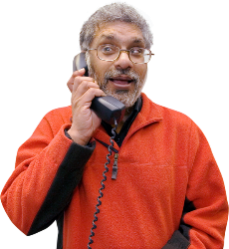 0300 790 0203holwch@ombwdsmon.cymruwww.ombwdsmon.cymru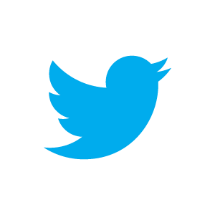 @OmbudsmanWales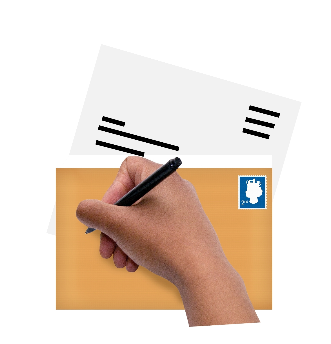 Ombwdsmon Gwasanaethau Cyhoeddus Cymru 1 Ffordd yr Hen GaePencoedCF35 5LJ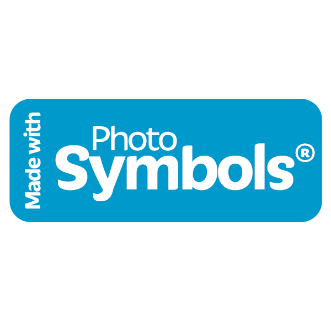 Paratowyd y daflen hawdd ei ddarllen hon gan Barod CIC gan ddefnyddio Photosymbols.